Envision (@HelpEnvision)10/2/17, 6:20 PMEnvision athletes had a great day on the track Saturday with the Shocker Track Club setting their own personal records    pic.twitter.com/dOTvyP2jLK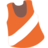 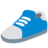 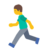 10/2/17, 6:20 PMEnvision athletes had a great day on the track Saturday with the Shocker Track Club setting their own personal records    pic.twitter.com/dOTvyP2jLK